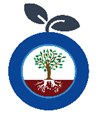 T.E.A.M EDUCATION TRUST STUBBIN WOOD SCHOOLPerson Specification – CleanerKey:Essential Desirable QualificationsBasic Numeracy and Literacy skillsFirst Aid qualificationHealth & Safety at work qualificationDriving LicenseA/IExperienceExperience in a similar role Experience of managing a teamGood understanding of health and safety policy and procedures including safe work practicesExperience of cleaning in an educational/commercial/ industrial backgroundA/IKnowledgeCommitment to safeguarding and promoting the welfare of young children and young people Understanding the importance of confidentiality Willingness to train in COSHHKnowledge of school policies and their impact on the day to day running of the schoolA/ISkills, AbilitiesBe enthusiastic, reliable and flexible (available for work at short notice if required) Work as part of a team and on their own initiativeBe patient and remain calm in a crisisRespect confidential information and follow safeguarding procedures at all timesUndertake appropriate training as requiredTake pride in a job well doneNVQ Qualification/Health and Safety qualification in Caretaking/CleaningA/IPersonal QualitiesCalm under pressure Able to communicate well with staff and childrenSelf-motivated and enthusiasticEffective team workerA/IAApplicationIInterviewRReference